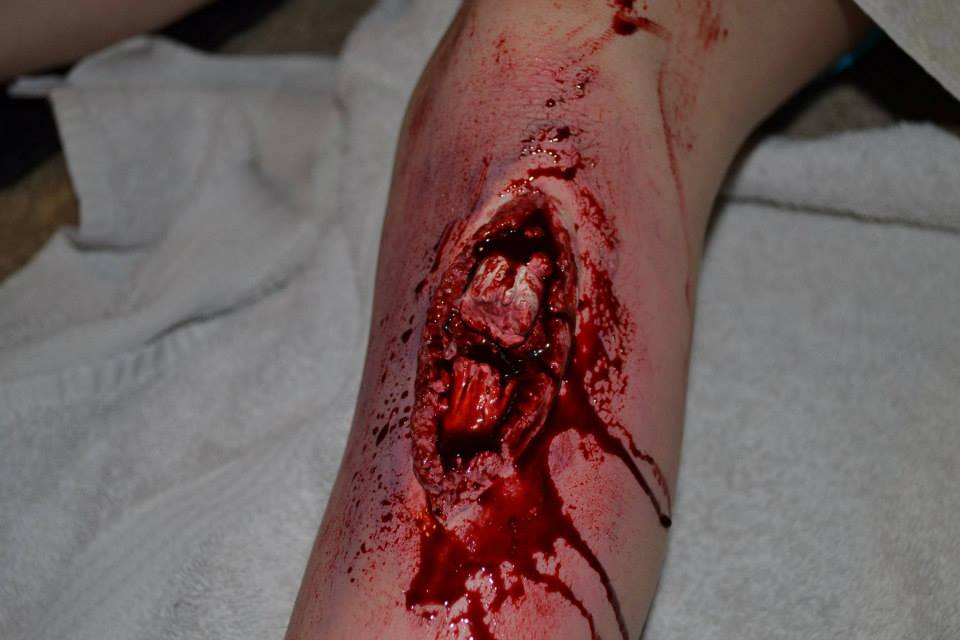 Oct. 19thMOULAGE MAKEUPCreate mind blowing special effectsEver wanted to create lifelike makeup for training? Ever wanted to learn how to do makeup like the Pro’s in your favorite movies and TV shows? Want to scare the life out of your friends this Halloween? If you said Yes then this class is for you. Join us for an amazing 8 hours of makeup fun where you will learn the basics of moulage special effects makeup. COST- $200.00 – Includes Student KitLocation- Metro Ambulance Bismarck - 1139 Memorial Hwy, Bismarck, ND 58501For Registration please contact Christopher South at medic4oil@yahoo.com or 701-340-4925 Last day to register is October 4th! Limited seatingEach student gets their own makeup kit!Learn form a Pro-Card Special Effects artist and ParamedicCreate burns, bruises, broken limbs and other injuriesLearn techniques to make cool Halloween makeup like ZombiesStep up your training with awesome make-up701-340-4925